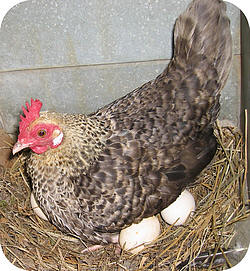 BROEDEN ;VOGELS DIE BROEDEN ZITTEN OP HUN EIEREN.ZO HOUDEN ZE HUN EIEREN WARM TOT DE KLEINE VOGELTJES 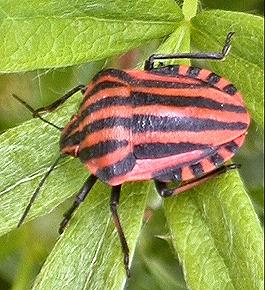 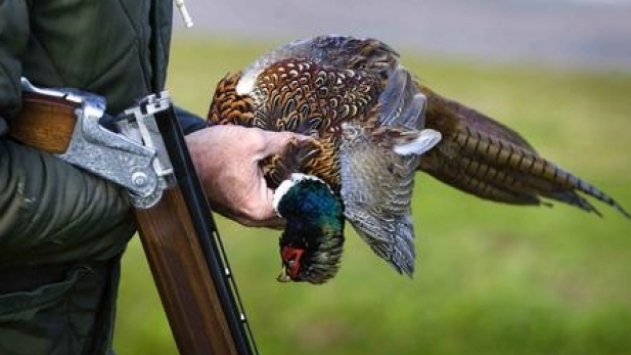                      ERUIT KOMEN.EEN NATUURRESERVAAT =EEN BESCHERMD GEBIED,WAAR PLANTEN EN DIEREN DIE DREIGEN UIT TE STERVEN BESCHERMD WORDENZELDZAAM ; IETS WAT ZELDZAAM IS ,KOMT BIJNA NOOIT VOOREEN STROPER JAAGT STIEKEM OP KONIJNEN.DAT DOET HIJ IN GEBIEDEN WAAR JAGEN VERBODEN IS.